                                                         Проект                                                                                Оприлюднено «   »       2016р.                                                     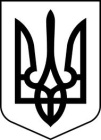 СУМСЬКА МІСЬКА РАДАVII СКЛИКАННЯ      СЕСІЯРІШЕННЯ«   »         2016 року  №     -МР                    м.Суми Про затвердження технічної документації з нормативної грошової оцінки земельних ділянок для ведення товарного сільсько- господарського виробництва на території Піщанської сільської ради Ковпаківського району м. Суми  Сумської  області , які належали  гр.  Самойленку  ВолодимируВасильовичу	Відповідно до статті 43 Закону України „Про місцеве самоврядування в Україні”, статей 10, 201 Земельного кодексу України, статті 23 Закону України „Про оцінку земель”, розглянувши технічну документацію з нормативної грошової оцінки земельних ділянок для ведення товарного сільськогосподарського виробництва на території Піщанської сільської ради Ковпаківського району м. Суми  Сумської області, які належали                    гр. Самойленку Володимиру Васильовичу, розроблену Державне підприємство "Сумський науково-дослідний та проектний інститут землеустрою"     ВИРІШИЛА:1. Затвердити технічну документацію з нормативної грошової оцінки земельних ділянок для ведення товарного сільськогосподарського виробництва на території  Піщанської сільської ради   Ковпаківського району м.Суми Сумської області, які належали гр. Самойленку Володимиру Васильовичу, на території Піщанської сільської ради  Ковпаківського району м.Суми  Сумської області, кадастрові номери 5910191500:01:007:1134; 5910191500:01:009:0267.2. Затвердити розрахунок нормативної грошової оцінки земельних ділянок станом на 20.11.2015року загальною площею 3,6739 га з цільовим призначенням для ведення товарного сільськогосподарського виробництва на території Піщанської сільської ради Ковпаківського району м.Суми  Сумської області, в сумі 93260,38 грн. (дев’яносто три тисячі двісті шістдесят грн. 38 коп.)в тому числі нормативна грошова оцінка земельної ділянки площею 2,8792 га ріллі (кадастровий номер 5910191500:01:007:1134) становить 89847,20грн. (вісімдесят дев’ять тисяч вісімсот сорок сім грн. 20 коп.);нормативна грошова оцінка земельної ділянки сіножатей площею 0,7947 га (кадастровий номер 5910191500:01:009:0267) становить 3413,18грн. (три тисячі чотириста тринадцять грн. 18 коп.).3. Затвердити розрахунок нормативної грошової оцінки земельних ділянок станом на 07.12.2013 року загальною площею 3,6739 га з цільовим призначенням для ведення товарного сільськогосподарського виробництва на території Піщанської сільської ради Ковпаківського району м.Суми  Сумської області, в сумі 74664,30 грн.(сімдесят чотири тисячі шістсот шістдесят чотири грн. 30 коп.)в тому числі нормативна грошова оцінка земельної ділянки площею 2,8792 га ріллі (кадастровий номер 5910191500:01:007:1134) становить 71931,71грн. (сімдесят одна тисяча дев’ятсот тридцять одна грн. 71 коп.);нормативна грошова оцінка земельної ділянки сіножатей площею 0,7947 га (кадастровий номер 5910191500:01:009:0267) становить 2732,59грн. (дві тисячі сімсот тридцять дві грн. 59 коп.)Показники для розрахунків грошової оцінки земельних ділянок прийняті у цінах станом на 20.11.2015 рік та на 07.12.2013 рік і в майбутньому оцінка земельних ділянок підлягає індексації, відповідно до ст. 289.2 Податкового кодексу України. Міський голова                                                                               О.М.ЛисенкоВиконавець : М.В.СаченкоЛИСТ ПОГОДЖЕННЯдо проекту рішення«Про затвердження технічної документації з нормативної грошової оцінки земельних ділянок (паїв), наданих громадянам у  власність для  ведення товарного сільськогосподарського виробництва із земель сільськогосподарського призначення за межами населених пунктів на території Піщанської сільської ради Ковпаківського району м.Суми Сумської області».Депутат Сумської міської ради                                           М.В.СаченкоГолова  постійної комісії                                                 М.О.ГалицькийДиректор департаментузабезпечення ресурсних платежів                                       Ю.М.КлименкоНачальник відділу правовогокадрового забезпечення та загальних питань                    І. М.РомасьНачальник правового управління                                       О.В.ЧайченкоПерший заступник міського голови                                   В.В.ВойтенкоСекретар Сумської міської ради                                    А.В.Баранов